Community Café: Sharing teaching ideas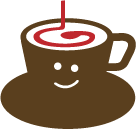 Name:Sarwar JamilSarwar JamilSarwar JamilSarwar JamilSarwar JamilSarwar JamilSarwar JamilSarwar JamilLanguage(s) taught:BengaliBengaliBengaliBengaliBengaliBengaliBengaliBengaliAge(s) of learners:5-145-145-145-145-145-145-145-14Level(s) of learners: BeginnersBeginnersIntermediateIntermediateAdvanced Advanced Mixed abilityMixed abilityTeaching idea(continue over the page if necessary):Objective    Teach children name of vegetablesSkill              Speaking and listeningResource     Powerpoint presentation of pictures and  names of vegetables.Method       Teacher will show a slide with the pictures of 10 vegetables.                     Repeat the names of all the vegetables in Bengali with the students                      3-4 times until the children are able to name them Now there will be a Missing word game. On opening the next slide, one vegetable will be missing from the frame. Students will be asked to name the vegetable that is missing. After getting few answers, show the next slide which will show the missing vegetable. Ask the students to name it. Then show the next slide which will give the name of the vegetable in Bengali.Objective    Teach children name of vegetablesSkill              Speaking and listeningResource     Powerpoint presentation of pictures and  names of vegetables.Method       Teacher will show a slide with the pictures of 10 vegetables.                     Repeat the names of all the vegetables in Bengali with the students                      3-4 times until the children are able to name them Now there will be a Missing word game. On opening the next slide, one vegetable will be missing from the frame. Students will be asked to name the vegetable that is missing. After getting few answers, show the next slide which will show the missing vegetable. Ask the students to name it. Then show the next slide which will give the name of the vegetable in Bengali.Objective    Teach children name of vegetablesSkill              Speaking and listeningResource     Powerpoint presentation of pictures and  names of vegetables.Method       Teacher will show a slide with the pictures of 10 vegetables.                     Repeat the names of all the vegetables in Bengali with the students                      3-4 times until the children are able to name them Now there will be a Missing word game. On opening the next slide, one vegetable will be missing from the frame. Students will be asked to name the vegetable that is missing. After getting few answers, show the next slide which will show the missing vegetable. Ask the students to name it. Then show the next slide which will give the name of the vegetable in Bengali.Objective    Teach children name of vegetablesSkill              Speaking and listeningResource     Powerpoint presentation of pictures and  names of vegetables.Method       Teacher will show a slide with the pictures of 10 vegetables.                     Repeat the names of all the vegetables in Bengali with the students                      3-4 times until the children are able to name them Now there will be a Missing word game. On opening the next slide, one vegetable will be missing from the frame. Students will be asked to name the vegetable that is missing. After getting few answers, show the next slide which will show the missing vegetable. Ask the students to name it. Then show the next slide which will give the name of the vegetable in Bengali.Objective    Teach children name of vegetablesSkill              Speaking and listeningResource     Powerpoint presentation of pictures and  names of vegetables.Method       Teacher will show a slide with the pictures of 10 vegetables.                     Repeat the names of all the vegetables in Bengali with the students                      3-4 times until the children are able to name them Now there will be a Missing word game. On opening the next slide, one vegetable will be missing from the frame. Students will be asked to name the vegetable that is missing. After getting few answers, show the next slide which will show the missing vegetable. Ask the students to name it. Then show the next slide which will give the name of the vegetable in Bengali.Objective    Teach children name of vegetablesSkill              Speaking and listeningResource     Powerpoint presentation of pictures and  names of vegetables.Method       Teacher will show a slide with the pictures of 10 vegetables.                     Repeat the names of all the vegetables in Bengali with the students                      3-4 times until the children are able to name them Now there will be a Missing word game. On opening the next slide, one vegetable will be missing from the frame. Students will be asked to name the vegetable that is missing. After getting few answers, show the next slide which will show the missing vegetable. Ask the students to name it. Then show the next slide which will give the name of the vegetable in Bengali.Objective    Teach children name of vegetablesSkill              Speaking and listeningResource     Powerpoint presentation of pictures and  names of vegetables.Method       Teacher will show a slide with the pictures of 10 vegetables.                     Repeat the names of all the vegetables in Bengali with the students                      3-4 times until the children are able to name them Now there will be a Missing word game. On opening the next slide, one vegetable will be missing from the frame. Students will be asked to name the vegetable that is missing. After getting few answers, show the next slide which will show the missing vegetable. Ask the students to name it. Then show the next slide which will give the name of the vegetable in Bengali.Objective    Teach children name of vegetablesSkill              Speaking and listeningResource     Powerpoint presentation of pictures and  names of vegetables.Method       Teacher will show a slide with the pictures of 10 vegetables.                     Repeat the names of all the vegetables in Bengali with the students                      3-4 times until the children are able to name them Now there will be a Missing word game. On opening the next slide, one vegetable will be missing from the frame. Students will be asked to name the vegetable that is missing. After getting few answers, show the next slide which will show the missing vegetable. Ask the students to name it. Then show the next slide which will give the name of the vegetable in Bengali.Resources (these might include materials you want to create):Language skill:ReadingWritingWritingSpeakingListeningGrammarGrammarVocabularyKeywords: